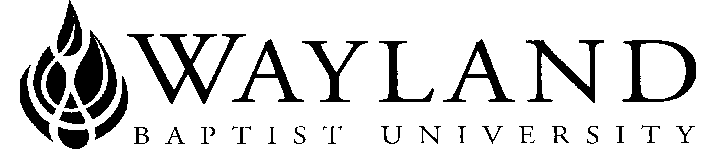 Plainview CampusSCHOOL OF MATHEMATICS & SCIENCESWayland Mission Statement: Wayland Baptist University exists to educate students in an academically challenging, learning-focused, and distinctively Christian environment for professional success, and service to God and humankind.Course Number and Name: MATH 2304-VC01 Math for Elementary Teachers ITerm: Spring 1 2023Name of Instructor: Dr. Elise AdamsonOffice Phone Number & WBU Email Address: (806)291-1129, adamsone@wbu.edu ALL emails submitted to me MUST contain MATH2304 in the subject line. If you do not include this in the subject line, you may not receive a response!! A WBU email account is one of the requirements for this class. ALL class correspondence MUST be sent using the email account provided to all students by the university (either @wbu.edu or @wayland.wbu.edu). Emails sent through other accounts may NOT receive a response. Also, information required to access class material, will be sent only to the WBU email account.Office Hours, Building, and Location: Moody Science Building room 123, Plainview campus	Office hours set at start of term, subject to change, any changes will be posted.Class Meeting Time and Location: asynchronous, online. Weekly tasks generally due the following Monday, but Discussion Board post may be due Saturday night, to allow time for fellow student repliesCatalog Description: Numeration systems and operations with whole numbers, integers, rational numbers, real numbers, problem-solving, and algebraic concepts including how students learn these concepts.  Focus on problem-solving.  Cannot be used to satisfy the mathematics academic foundations requirement, except for the BSIS degree.  Prerequisites:  MATH 1303 or MATH 1304; BSIS degree planRequired Textbook and Resource Material: Reconceptualizing Mathematics for Elementary School Teachers 3rd  Ed, with LaunchPad,  Sowder, Sowder and Nickerson, MacMillanISBN 9781319382551 Online text and homework system , through Inclusive AccessScientific calculatorCourse Outcome Competencies:  The student will be able to:Demonstrate and discuss different methods of Problem-Solving Identify properties of arithmetic operationsKnow features of several historical numeration systemsUse fractions, decimals, percents and ratiosUse number theory concepts of factors, primes and multiplesAttendance Requirements: Attendance in an online course is determined by participation in activities, not just logging into Blackboard. Any student who fails to complete activities for 3 weeks, or who does not complete the required assignment during week 1, may be dropped. Students missing more than 25% of course activities will fail.Statement on Plagiarism and Academic Dishonesty: Wayland Baptist University observes a zero tolerance policy regarding academic dishonesty.  Per university policy as described in the academic catalog, all cases of academic dishonesty will be reported and second offenses will result in suspension from the university.In this course, any student caught cheating will receive a zero for that assignment grade (test, homework, etc.), and be reported to dean/administration.  Be careful not to plagiarize.  Be sure to cite any resources used on projects.  Any second instance of cheating will result in failure of the course, if not suspended.  You are allowed to help each other with homework, but not copy homework.Disability Statement:  In compliance with the Americans with Disabilities Act of 1990 (ADA), it is the policy of Wayland Baptist University that no otherwise qualified person with a disability be excluded from participation in, be denied the benefits of, or be subject to discrimination under any educational program or activity in the university.  The Coordinator of Counseling Services serves as the coordinator of students with a disability and should be contacted concerning accommodation requests at (806) 291- 3765.  Documentation of a disability must accompany any request for accommodations.Course Requirements and Grading Criteria:Generally, each week will include One or two chapters to read from the textnotes for each chapter videos to watch, some videos are from outside sources, some I have recordedan assignment in LaunchPad (online homework system)a Discussion Board prompt  (these count together as one quiz grade)weekly quiz in Blackboard or LaunchPadReflections - journal entries, read only by instructorWork on the next project (due about every two weeks)TESTS, 40%:  There will be two timed exams, taken online. HOMEWORK, 20%: Generally, these will be online in LaunchPad, but may have work submitted directly to instructor.  QUIZZES, 10%: through LaunchPad or BlackboardPROJECTS, 20%: Individual projects are required, focusing either on HOW to teach particular topics, or historical context for math development. Expect 3 or 4 projects.REFLECTIONS, 10% : Short essays documenting things learned, and your experiences and thoughts, read only by instructor90-100, A	80-89, B		70-79, C		60-69, D	 	less than 60, FStudents shall have protection through orderly procedures against prejudices or capricious academic evaluation. A student who believes that he or she has not been held to realistic academic standards, just evaluation procedures, or appropriate grading, may appeal the final grade given in the course by using the student grade appeal process described in the Academic Catalog. Appeals may not be made for  advanced  placement  examinations  or  course  bypass examinations. Appeals are limited to the final course grade, which may be upheld, raised, or lowered at any stage of the appeal process. Any recommendation to lower a course grade must be submitted through the Executive Vice President/Provost to the Faculty Assembly Grade Appeals Committee for review and approval. The Faculty Assembly Grade Appeals Committee may instruct that the course grade be upheld, raised, or lowered to a more proper evaluation.Schedule:Week 1- Big Ideas of Math and Problem Solving (ch 1 )Week 2- Numeration, Place Value and Bases (ch 2)Week 3- Whole Number Operations  (ch 3) Week 4- Ways of Computing  and Estimation (Ch 4 & 5)Midterm- taken during window from mid-week Week 4 to mid-week Week 5; covers weeks 1-4Week 5- Fractions and Computations with Fractions (ch 6 & 7)Week 6- Ratios & Proportions, Integers and other types of Numbers (ch 9 & 10)Week 7- Number Theory and Algebraic Concepts (chap 11 & 12)Week 8- Review and Final Exam									Rev 10/10/22Schedule and syllabus subject to change.  Current syllabus will be posted in Blackboard course.